	 Сказка на Золотом кольцеДаты тура:  03.01- 07.01.2018Автобусный тур из Перми. Россия, г.Ярославль, г.Углич, г.Мышкин, г.КостромаПереезды: Пермь-Ярославль - 1200км - Кострома - 80км, Ярославль - Углич - 110км, Углич - Мышкин - 40кмПитание: по программе.Продолжительность: 5 дней, 4 ночи, 2 ночных переезда Проживание: гостиница туристического класса или хостел Расчетные часы в гостинице: заезд с 14-00, выезд до 12-00 (местное время). 
Номер автобуса: ______Проезд: Автобус туристического класса на 76, 49,  44, или 20 мест (в зависимости от загрузки)Автобус отправляется: от Ленина 49 (магазин Азбука)Места посадки по пути следования:- Автобусная остановка Сосновый бор 
- Закамск. Автобусная остановка ул.Героя Лядова 
- Краснокамск. Автобусная остановка ф-ка Гознак 
- Отворот на г.Нытва Программа тура 
1-й день: 18-00Отправление из г. Пермь. ул.Ленина, 49, магазин "Азбука"2-й день: г. Ярославль. 
Прибытие в г. Ярославль.Обед организованный. 
Обзорная автобусная экскурсия по Ярославлю, включает в себя поездку по основным историческим местам центра города. Из окон комфортабельного автобуса вы сможете увидеть всю красоту и великолепие Ярославля - соборы и церкви, площади, монастыри, ярославские изразцы и фрески. Посетите главные памятники архитектуры Ярославля: церковь Иоанна Предтечи, изображенную на 1000-рублевой купюре, Успенский кафедральный собор и церковь Ильи Пророка. Посещение аквапарка.( 2 часа)
Площадь всесезонного крытого аквапарка в Ярославле составляет около 8000 кв. м. 
Комплекс с водными горками и бассейнами рассчитан на 1000 одновременно отдыхающих посетителей. 
На его территории размещается 7 бассейнов разной глубины: для взрослых, семей, маленьких детей. Схема комплекса водных аттракционов 
В этот комплекс входят 7 горок: «Летающие лодки Апхилл», «Черная дыра», «Цунами», «Космическая дыра», «Акватьюб», «Виндиго», «Сферы». Восьмая горка стоит особняком — «Широкая»Детский городок очень большой, малышне там действительно есть где поплескаться. Есть и совсем коротенькие горочки в виде слоника или корабля, есть и подлиннее. Можно пострелять в папу из встроенного водного пистолета. А вверху висит огромное ведро, которое периодически наполняется водой, и она лавиной обрушивается вниз, обливая всех вокруг! 

Питание. Внутри аквапарка, там где горки, есть кафе. В правилах сказано: «Расчет за услуги наличными денежными средствами в водной зоне, в том числе в ресторане, баре и пр. запрещен. Внесение дополнительных денежных сумм на пластиковый браслет для пользования дополнительными услугами возможно только в кассах доплат в зоне раздевалок. Возврат посетителю неиспользованных денежных сумм, внесенных авансом на пластиковый браслет, производится в кассе, в которой был первоначально оформлен контрольно-кассовый чек, при предъявлении кассового чека и только в день оказания услуг.» То есть, о питании стоит позаботиться заблаговременно, на кассе, при покупке билета. 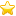 Ужин организованный. 
Размещение в гостинице. 
Свободное время. 3-ий день:Ранний завтрак. 
г. Мышкин. 
Переезд в г. Мышкин. 
Обед организованный 
Экскурсионная программа по г. Мышкин "Мышиное царство". 
- туристический комплекс " Мышкины палаты", 
- музей "Русские валенки", 
- экспозиция "Лен", 
- мельница с экспозицией "Амбарные мыши", 
- дом ремесел с действующей кузницей и гончарной мастерской, 
- обзорная экскурсия по городу. г. Углич 
Обзорная экскурсия по г. Углич. Экскурсия включает в себя посещение историко-архитектурного комплекса города, из которой можно узнать не только исторические данные. Всего здесь располагается пять экспозиций: церковь Царевича Димитрия, Палаты удельных князей, собор Спасо-Преображенский, собор Богоявленский, галерея живописи и современного православного искусства «Под благодатным покровом». 
Переезд в г. Ярославль. 
Ужин организованный 
Свободное время. 4-ый день:Ранний завтрак, организованный. 
Освобождение номеров. 
г. Кострома 
Переезд в г. Кострома. Посещение музея "Лес-Чудодей". Под густыми древесными кронами посетителей музея встретят лесные обитатели, фантастические существа, а также герои народных сказок, легенд и поверий. Перед гостями музея лес предстает как кормилец, строитель, сказитель, целитель, источник удивительной красоты и духовной силы народа. 
Посещение резиденции Снегурочки. 
В детстве все читали сказки про волшебное зеркальце и колодец с живой водицей. Оказывается, все это существует на самом деле. 
В Комнате Чудес Российская Снегурочка собрала целую коллекцию сказочных невероятностей и готова поделиться с вами секретами волшебства. 
Только здесь вы сможете дотронуться до макушки новогодней елки, в любое время года оказаться в самом центре снежной метели и загадать заветные желания! 
Обед организованный 
Отправление в Пермь5-ый день:Прибытие в г. Пермь.Стоимость тура для сборных групп на человека, в рублях:Для организованных групп стоимость поездки рассчитывается индивидуально, с учетом всех пожеланий.В стоимость входит: - автотранспортное обслуживание на автобусе туристического класса; 
- экскурсионное обслуживание; 
- входные билеты в экскурсионные объекты; 
- проживание в гостинице туристического класса (2 ночи); 
- питание по программе; 
- страховка; 
- бесплатное место для руководителя группы 10+1; 
- услуги гида-сопровождающего.Дополнительно оплачивается: - входные билеты в аквапарк "Тропический остров",ВНИМАНИЕ! - Билеты необходимо оплатить при покупке тура!- приобретение сувенирной продукции; - питание в дороге; Проживание в гостинице туристического класса номера2-3х местные удобства на блокдетиПроживание в гостинице туристического класса  номера2-3 местные удобства на блоквзрослые1180012800